PTO General Meeting Agenda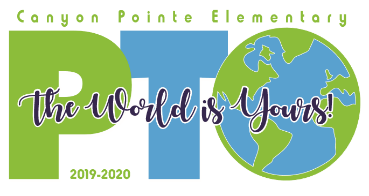 Tuesday, October 1st, 2019 @ 6pmCALL TO ORDERWelcome & IntroductionsCall to order 6:05pmTreasurer’s Report Current balance: $3,600.37Majority of expenses in August: General operating expenses and hospitalityRevenue from Spirit Nights to-date ($523.67)Bahama buck/Marco’s (no Spring Creek yet)Reminder to turn in all receipts from September 2019 ASAPClass Picture Day + 4th Grade Group PictureClass Picture Day is November 7th4th Grade Group Photo wearing student-purchased/PTO-provided class shirtOct 6th deadline Trunk or Treat- October 24th 5-7pmFlyers going home this week w/ candy donation needs & trunk signup infoOct 15th for candy donationsBoxes needed for grade levels; put in libraryBox for car rider linePrize for best trunkCharlene’s hubby created a cutout for photo booth/photo ops – needs to be painted; can be dual purpose – trunks & peppermintNominate Eric Rasch Current community trunk sponsors4 businesses (Cypress Pediatrics, TX Roadhouse, Hannigan & Johnson, Northpointe storage facility)What’s happening:  prizes, “punchcards”, decorations, etc.Punch cards for all kiddos to help with flow & candy suppliesTurn in post trick/treat & get a prize Volunteer needs:We need trunks! (https://www.signupgenius.com/go/10c0f4fa9a92aa1fe3-wildcat)We need check-in booth, prize booth, PTO booth volunteers and candy helpers (https://www.signupgenius.com/go/10c0f4fa9a92aa1fe3-cpes8)“Wildcats: In the Zone” Fun Run Fall Fundraiser- November 8th (backup November 15th)4 zones (Fun Run, Inflatables, Indoor Crab Soccer, and Outdoor Relay Races)40 mins per stationAll parents welcome/sign-up early Estimated expenses: approximately $3000Boosterthon is underwayVideo capability – create with school staff about fall fundraiserPromo Video!!!Pep Rally Ideas (Pep rally held Monday, October 28th- we need you!)Students only Parent volunteersSilly string parties for highest fundraiser classDisplay for displaying class levels against others Wildcat costume/mascot – looking to see if we can get this Other needs:Water-dispensing coolersMr Nolde has one we can borrowMcDonalds used to donate in past – water & Gatorade Faith & Kimberly looking into this VOLUNTEERS!  PE estimates needing between 50-60 this year(https://www.signupgenius.com/go/4090A4FAFAC2FA4F85-wildcats)No onsite sitting so no small kiddos while volunteering Committee UpdatesVolunteer CoordinatorBackground Checks must be completed to volunteer (https://tomball.tedk12.com/hire/ViewJob.aspx?JobID=3095)We only have 50 volunteers w background checks completed Nikki reach out to HRP and have them send email Upcoming Volunteer Opportunities (in addition to events listed above)Health Screenings- October 16th (https://www.signupgenius.com/go/10C0F4FA9A92AA1FE3-cpes6)Book Fair- October 21-25(https://www.signupgenius.com/go/10c0f4fa9a92aa1fe3-cpes7)Ongoing lunchroom and AM car-rider line needs(https://www.signupgenius.com/go/10c0f4fa9a92aa1fe3-lunch)HospitalityStaff Treats- October 2ndIce Cream Popcorn Bar (from Craving Kernels)- October 11thMovie theater, Wildcat mix (vanilla/blueberry), pumpkin spice latter, Denver mix SodaWhat’s coming next?Tailgate lunch Nov 22Yearbook CoordinatorAnything to report?Katje compose letter for 4th grade teachers 3-4 kids from each 4th grade class (7 classes total)Bilingual LiaisonA HUGE thank you!!! Our bilingual team has been knocking it out of the park!Jennifer is a ROCKSTAR, thank you so very much!! Anything to report?For HRP – Nikki send in English and Jennifer will translateHRP can reach out to parents introduce themselves & notify of Janitor dayHomeroom ParentAlmost all teachers matched with HRPs!Orientation meetings- October 1st and 4th @ 10amFolders provided & meetings underway What’s next?  Grade-level teacher meetings to be scheduled for this month in next 1-2 weeksTeacher/Custodial favorites sheets in xls – find way to share Shawna creating PDF for each staff member for NikkiHRP’s to send favorites to their parents Spirit Wear CoordinatorWE HAVE BOWS!Sold 28Online purchasing still available + 4th grade shirts9/15 – kinder 34; 1st -24, 2/3 - 22; 4 - 17; 7 donated Continued distribution as orders arrive; please allow 3 weeks from purchaseRaised $430 in shirtsPush grade level shirtsPush 4th grade shirts – HRP’s to send to parents – due date Oct 6th Spirit Night CoordinatorPast Success!  Bahama Bucks ($133.27) and Marcos Pizza ($390.40)Marcos Pizza- October 3rd all day (3rd grade boxes decorated)Willies- October 23rd NEW!  Chipotle- January 21st 5-9pmMay 27th – Urban Air (25% earned)18% student body showed up/extra $200 Springcreek BBQ donated due to them being on our sign – WHOOHOO!! Family EventsTrunk or Treat- October 24thLooking ahead- Peppermint Village & Breakfast w/ Santa (week of 12/11-18th)Breakfast with Santa 12/14WorkroomTHANK YOU!!!!All needs being met – Thank you!!!What are the needs?  How can we support you? None at this time. Stay the course :DBulletin BoardUpdated for Trunk or TreatDirectoryAtoZ Connect App- current enrollment: 94 HRPs to communicate as well Remove Past Bank Account Overseers Completed? Need to go to the bank still Administration ReportThank you!!!Panorama Survey – take in fall & spring so we can look at progress towards our goals; email coming; random parent selectionNewsletter – fabulous & comprehensive Additional Items?Happy early birthday Mrs. Coleman!  (October 27th) Happy Birthday!! Red Ribbon week – look at newsletter for daily themesGrant – volunteer stepped forward – thank you!Box Tops – HRPs & FacebookMOTION TO ADJOURN – 6:51pm 